ПРИЕМ В РДШ Торжественный прием учащихся в детско-юношескую организацию «Российское движение школьников.          Мероприятие проводилось в целях совершенствования государственной политики в области воспитания подрастающего поколения, содействия формированию личности на основе присущих российскому государству ценностей и воспитания в детях патриотизма, уважения друг к другу и бережного отношения к окружающим.         Торжественная часть началась с гимна РФ.         В ходе мероприятия лидеры РДШ провели показательные выступления: рассказали о значении проводимого мероприятия, прочитали патриотические стихи, пели песни.         В присутствии старших товарищей – ребята дали торжественное обещание быть верными, честными и справедливыми в рядах РДШ, оказывать всяческую помощь, приносить пользу своей семье, школе, району и России. Они получили из рук лидеров (первыми вступившими в РДШ) значок с логотипом РДШ  и удостоверения членов детско-юношеской общественно-государственной организации.«Быть членом детско-юношеской организации – это значит во всём и всегда быть впереди, воспитывать в себе любовь к Отчизне, трудолюбие и стремление к знаниям, честность и благородство, скромность, дисциплинированность и товарищество. Мы ждём практических действий, ведь новое поколение достойно продолжает традиции нашей великой Родины».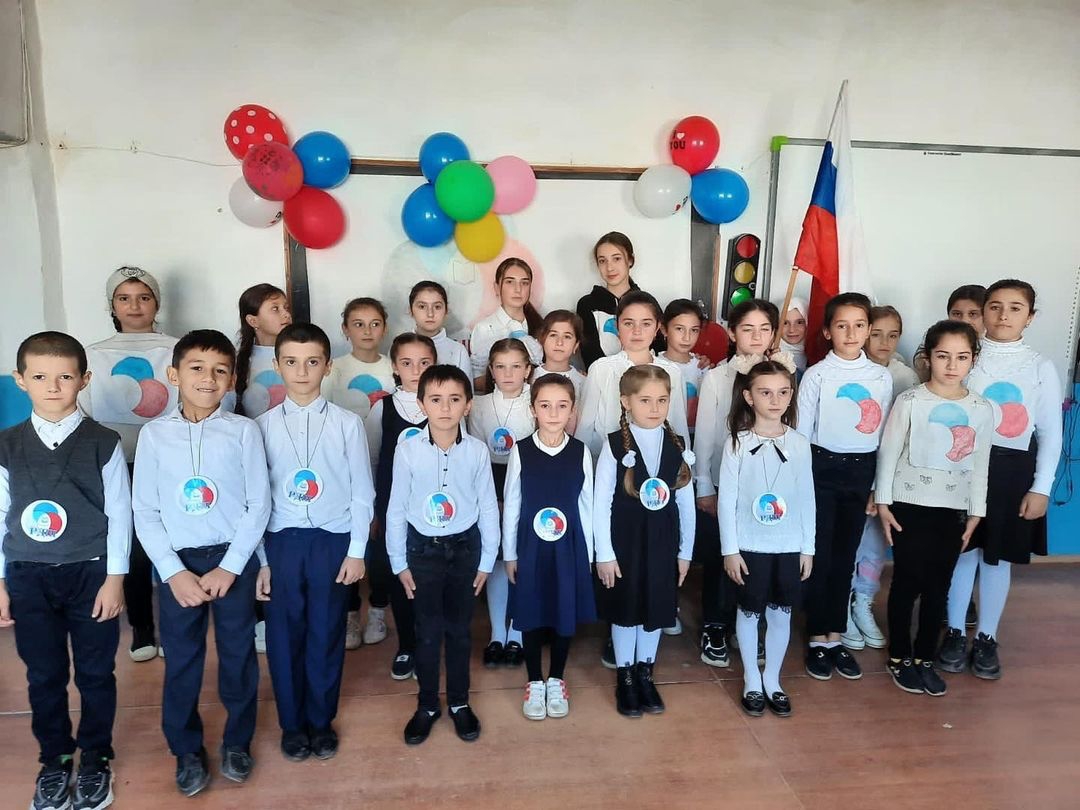 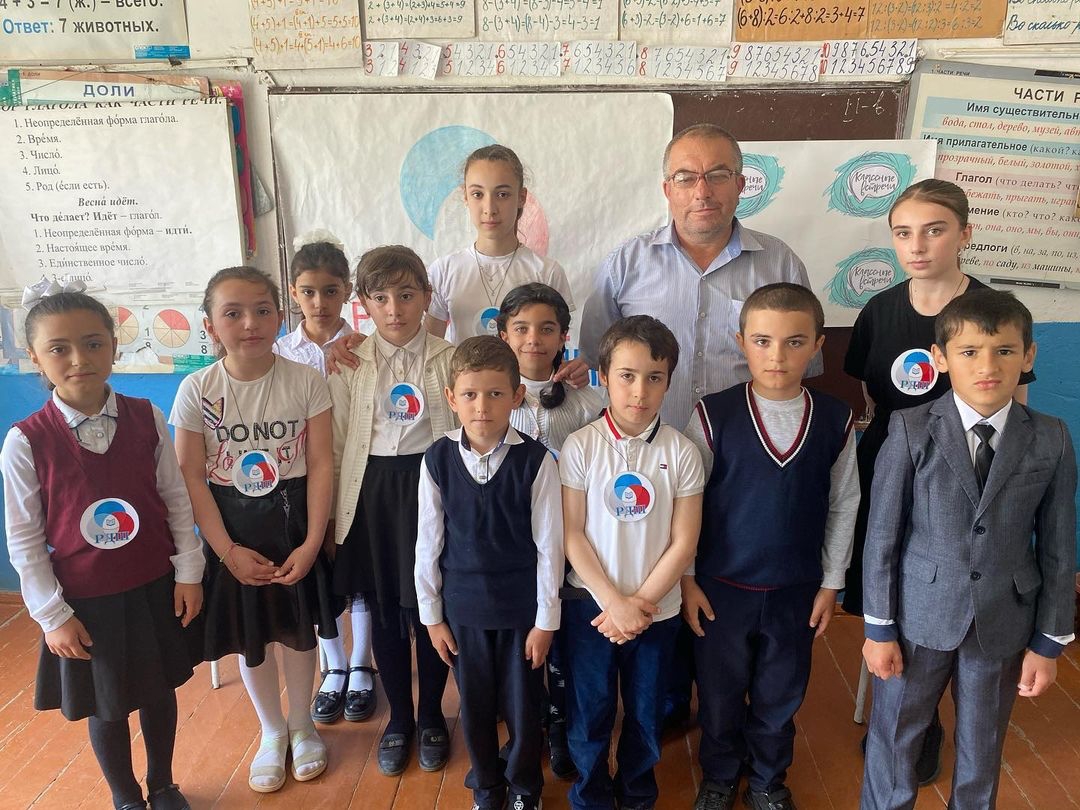 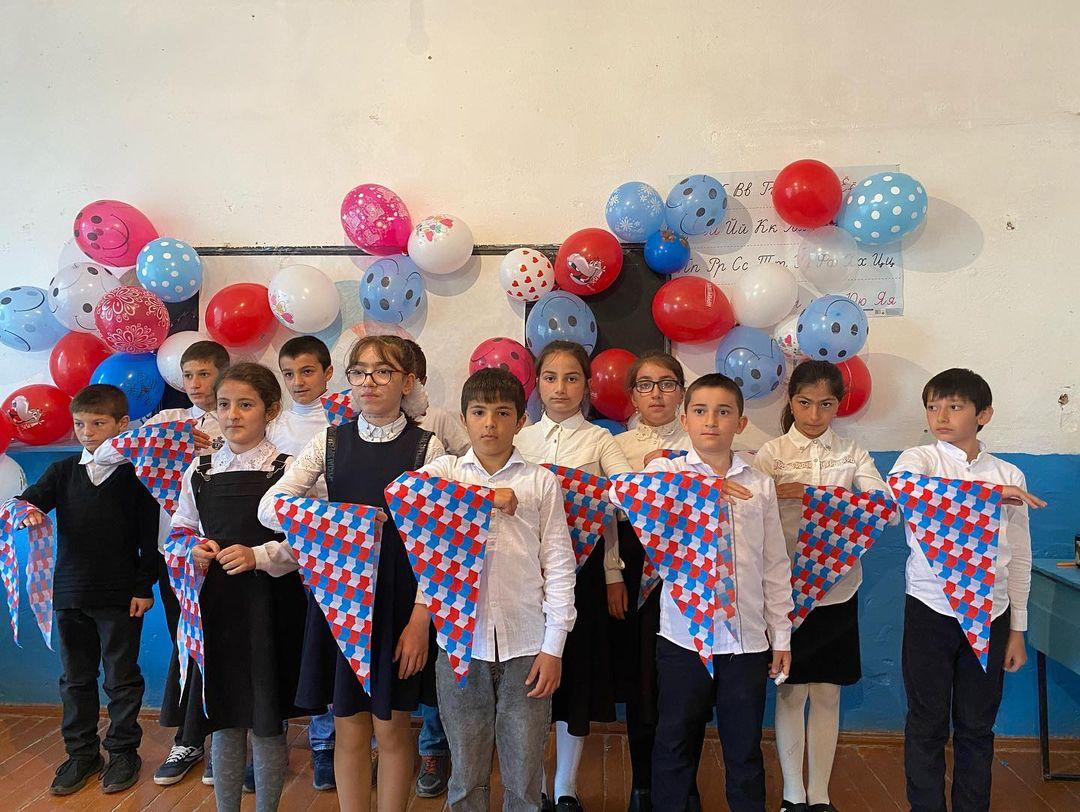 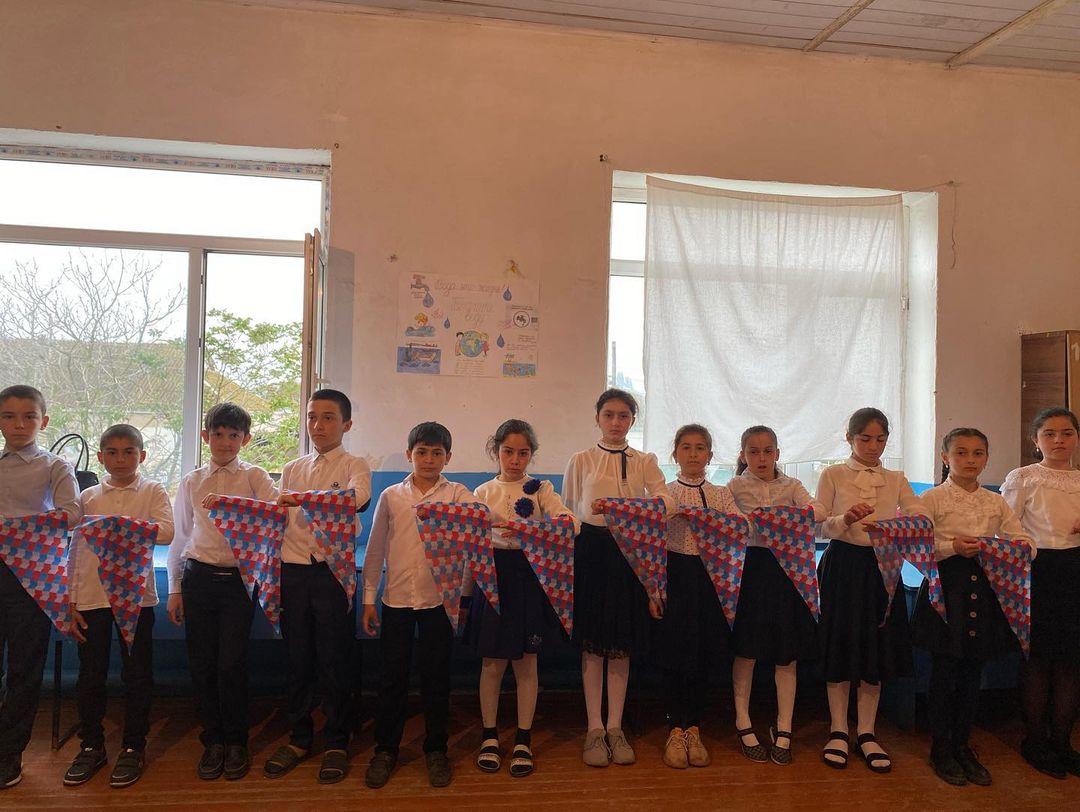 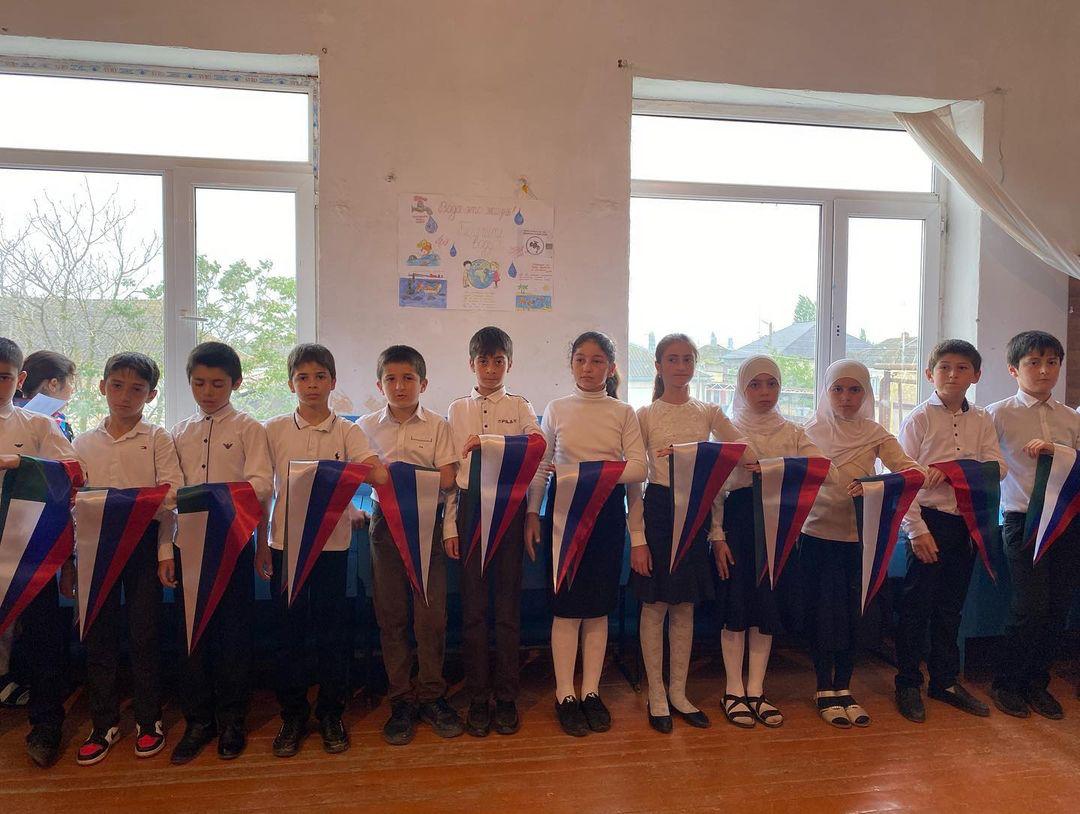 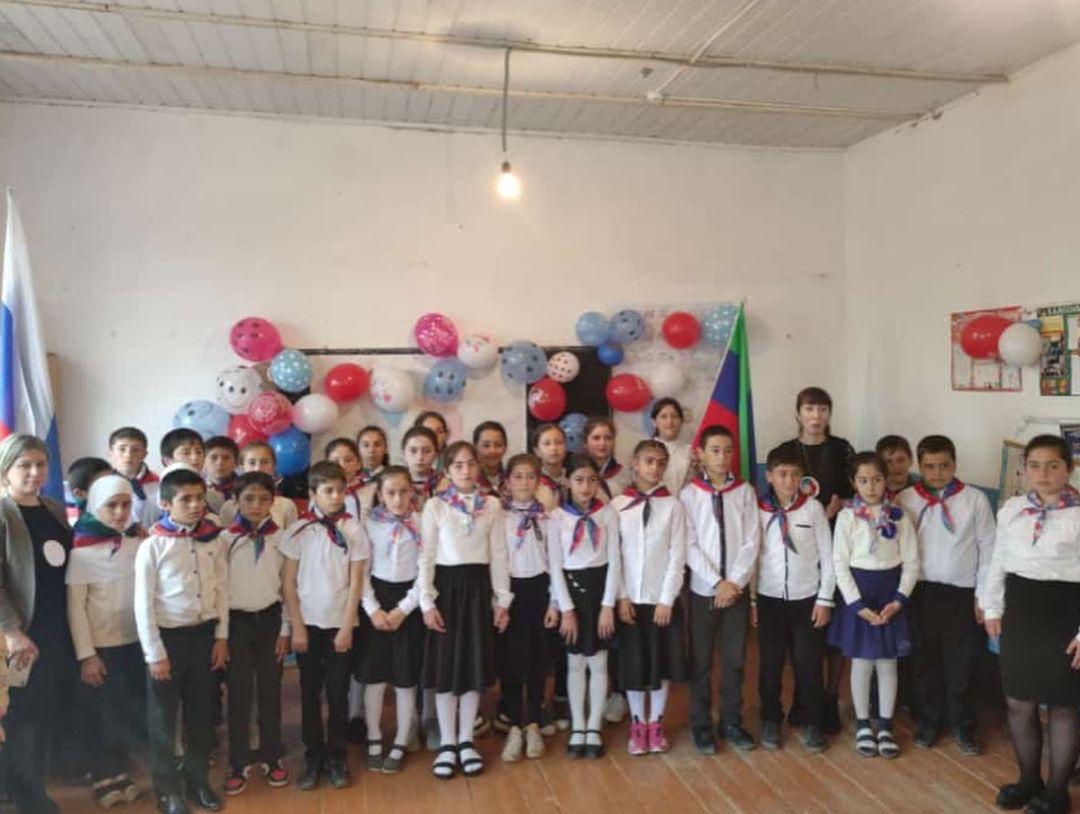 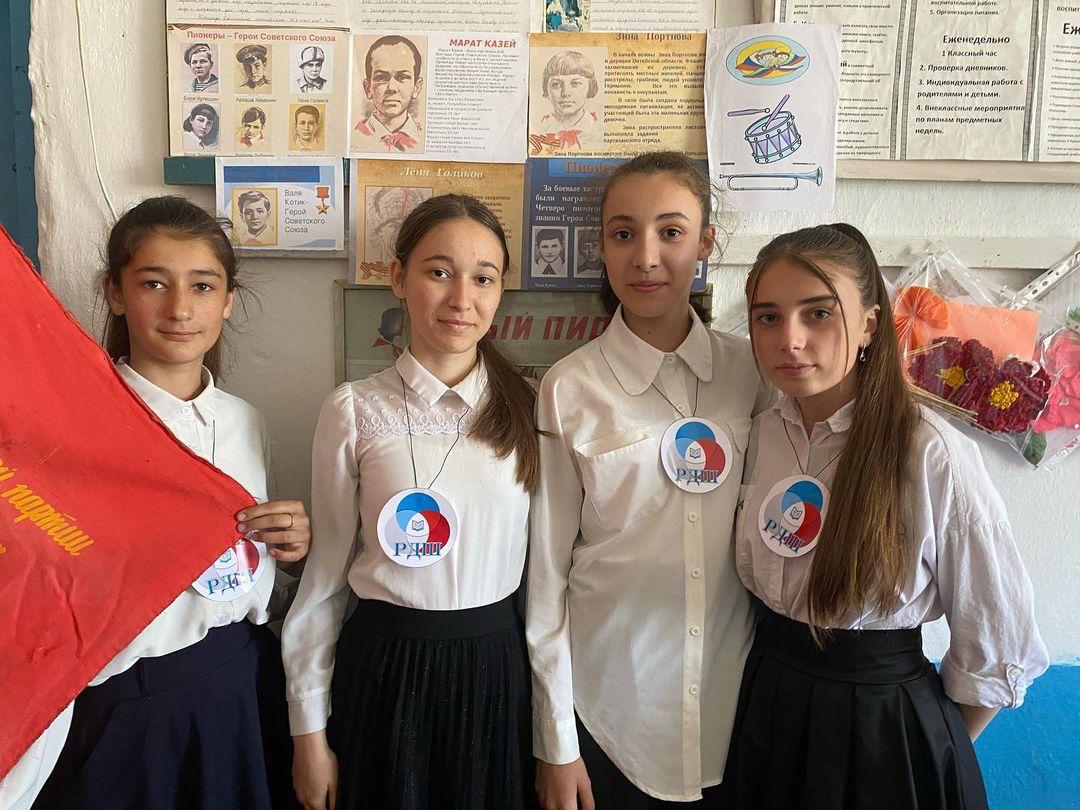 